（※１）令和２年５月25日以降、通知カードに代わるマイナンバー通知書類である「個人番号通知書」は、番号・身元確認のための本人確認書類として利用することはできません。（※２）記載事項の変更事由が発生しておらず記載事項に変更がない場合か、変更があったが令和２年５月25日までに変更手続をとり、以降変更がない場合に限ります。（※３）保険証の写しを添付する場合は、保険者番号及び被保険者記号・番号欄を隠してから添付してください。必要書類添付台紙〈郵送用・窓口提出用〉必要書類添付台紙〈郵送用・窓口提出用〉必要書類添付台紙〈郵送用・窓口提出用〉必要書類添付台紙〈郵送用・窓口提出用〉必要書類添付台紙〈郵送用・窓口提出用〉必要書類添付台紙〈郵送用・窓口提出用〉必要書類添付台紙〈郵送用・窓口提出用〉必要書類添付台紙〈郵送用・窓口提出用〉必要書類添付台紙〈郵送用・窓口提出用〉必要書類添付台紙〈郵送用・窓口提出用〉必要書類添付台紙〈郵送用・窓口提出用〉現住所フリガナ現住所氏　名賦課期日住所（令和６年１月１日）生年月日明・大昭・平・令年月日賦課期日住所（令和６年１月１日）電話番号　申告に必要な書類をこの枠内に貼り付けてください。ただし、「収支内訳書」や「医療費控除の明細書」などA4判以上の大きさの書類は、この台紙へは貼付せずに提出してください。　※以下の例には記載がない書類もあります。別紙「申告書の書きかた」もご確認ください。□ 給与所得の源泉徴収票、公的年金等の源泉徴収票 （遺族年金・障害年金の場合は不要です）□ シルバー人材センターの配分金支払証明書、報酬の支払調書など□ 個人年金の収入金額と必要経費がわかるもの□ 株式や農協の出資金の配当などの金額がわかるもの下記の控除は、必要書類が添付されていない場合は認められません。忘れずに添付してください。　申告に必要な書類をこの枠内に貼り付けてください。ただし、「収支内訳書」や「医療費控除の明細書」などA4判以上の大きさの書類は、この台紙へは貼付せずに提出してください。　※以下の例には記載がない書類もあります。別紙「申告書の書きかた」もご確認ください。□ 給与所得の源泉徴収票、公的年金等の源泉徴収票 （遺族年金・障害年金の場合は不要です）□ シルバー人材センターの配分金支払証明書、報酬の支払調書など□ 個人年金の収入金額と必要経費がわかるもの□ 株式や農協の出資金の配当などの金額がわかるもの下記の控除は、必要書類が添付されていない場合は認められません。忘れずに添付してください。　申告に必要な書類をこの枠内に貼り付けてください。ただし、「収支内訳書」や「医療費控除の明細書」などA4判以上の大きさの書類は、この台紙へは貼付せずに提出してください。　※以下の例には記載がない書類もあります。別紙「申告書の書きかた」もご確認ください。□ 給与所得の源泉徴収票、公的年金等の源泉徴収票 （遺族年金・障害年金の場合は不要です）□ シルバー人材センターの配分金支払証明書、報酬の支払調書など□ 個人年金の収入金額と必要経費がわかるもの□ 株式や農協の出資金の配当などの金額がわかるもの下記の控除は、必要書類が添付されていない場合は認められません。忘れずに添付してください。　申告に必要な書類をこの枠内に貼り付けてください。ただし、「収支内訳書」や「医療費控除の明細書」などA4判以上の大きさの書類は、この台紙へは貼付せずに提出してください。　※以下の例には記載がない書類もあります。別紙「申告書の書きかた」もご確認ください。□ 給与所得の源泉徴収票、公的年金等の源泉徴収票 （遺族年金・障害年金の場合は不要です）□ シルバー人材センターの配分金支払証明書、報酬の支払調書など□ 個人年金の収入金額と必要経費がわかるもの□ 株式や農協の出資金の配当などの金額がわかるもの下記の控除は、必要書類が添付されていない場合は認められません。忘れずに添付してください。　申告に必要な書類をこの枠内に貼り付けてください。ただし、「収支内訳書」や「医療費控除の明細書」などA4判以上の大きさの書類は、この台紙へは貼付せずに提出してください。　※以下の例には記載がない書類もあります。別紙「申告書の書きかた」もご確認ください。□ 給与所得の源泉徴収票、公的年金等の源泉徴収票 （遺族年金・障害年金の場合は不要です）□ シルバー人材センターの配分金支払証明書、報酬の支払調書など□ 個人年金の収入金額と必要経費がわかるもの□ 株式や農協の出資金の配当などの金額がわかるもの下記の控除は、必要書類が添付されていない場合は認められません。忘れずに添付してください。　申告に必要な書類をこの枠内に貼り付けてください。ただし、「収支内訳書」や「医療費控除の明細書」などA4判以上の大きさの書類は、この台紙へは貼付せずに提出してください。　※以下の例には記載がない書類もあります。別紙「申告書の書きかた」もご確認ください。□ 給与所得の源泉徴収票、公的年金等の源泉徴収票 （遺族年金・障害年金の場合は不要です）□ シルバー人材センターの配分金支払証明書、報酬の支払調書など□ 個人年金の収入金額と必要経費がわかるもの□ 株式や農協の出資金の配当などの金額がわかるもの下記の控除は、必要書類が添付されていない場合は認められません。忘れずに添付してください。　申告に必要な書類をこの枠内に貼り付けてください。ただし、「収支内訳書」や「医療費控除の明細書」などA4判以上の大きさの書類は、この台紙へは貼付せずに提出してください。　※以下の例には記載がない書類もあります。別紙「申告書の書きかた」もご確認ください。□ 給与所得の源泉徴収票、公的年金等の源泉徴収票 （遺族年金・障害年金の場合は不要です）□ シルバー人材センターの配分金支払証明書、報酬の支払調書など□ 個人年金の収入金額と必要経費がわかるもの□ 株式や農協の出資金の配当などの金額がわかるもの下記の控除は、必要書類が添付されていない場合は認められません。忘れずに添付してください。　申告に必要な書類をこの枠内に貼り付けてください。ただし、「収支内訳書」や「医療費控除の明細書」などA4判以上の大きさの書類は、この台紙へは貼付せずに提出してください。　※以下の例には記載がない書類もあります。別紙「申告書の書きかた」もご確認ください。□ 給与所得の源泉徴収票、公的年金等の源泉徴収票 （遺族年金・障害年金の場合は不要です）□ シルバー人材センターの配分金支払証明書、報酬の支払調書など□ 個人年金の収入金額と必要経費がわかるもの□ 株式や農協の出資金の配当などの金額がわかるもの下記の控除は、必要書類が添付されていない場合は認められません。忘れずに添付してください。　申告に必要な書類をこの枠内に貼り付けてください。ただし、「収支内訳書」や「医療費控除の明細書」などA4判以上の大きさの書類は、この台紙へは貼付せずに提出してください。　※以下の例には記載がない書類もあります。別紙「申告書の書きかた」もご確認ください。□ 給与所得の源泉徴収票、公的年金等の源泉徴収票 （遺族年金・障害年金の場合は不要です）□ シルバー人材センターの配分金支払証明書、報酬の支払調書など□ 個人年金の収入金額と必要経費がわかるもの□ 株式や農協の出資金の配当などの金額がわかるもの下記の控除は、必要書類が添付されていない場合は認められません。忘れずに添付してください。　申告に必要な書類をこの枠内に貼り付けてください。ただし、「収支内訳書」や「医療費控除の明細書」などA4判以上の大きさの書類は、この台紙へは貼付せずに提出してください。　※以下の例には記載がない書類もあります。別紙「申告書の書きかた」もご確認ください。□ 給与所得の源泉徴収票、公的年金等の源泉徴収票 （遺族年金・障害年金の場合は不要です）□ シルバー人材センターの配分金支払証明書、報酬の支払調書など□ 個人年金の収入金額と必要経費がわかるもの□ 株式や農協の出資金の配当などの金額がわかるもの下記の控除は、必要書類が添付されていない場合は認められません。忘れずに添付してください。　申告に必要な書類をこの枠内に貼り付けてください。ただし、「収支内訳書」や「医療費控除の明細書」などA4判以上の大きさの書類は、この台紙へは貼付せずに提出してください。　※以下の例には記載がない書類もあります。別紙「申告書の書きかた」もご確認ください。□ 給与所得の源泉徴収票、公的年金等の源泉徴収票 （遺族年金・障害年金の場合は不要です）□ シルバー人材センターの配分金支払証明書、報酬の支払調書など□ 個人年金の収入金額と必要経費がわかるもの□ 株式や農協の出資金の配当などの金額がわかるもの下記の控除は、必要書類が添付されていない場合は認められません。忘れずに添付してください。□ マイナンバー（個人番号）を記載した申告書を郵送等で提出する際は、申告者本人の本人確認書類（身元確認と番号確認ができる書類）写しの添付が必要です。(行政手続における特定の個人を識別するための番号の利用等に関する法律第16条)□ マイナンバー（個人番号）を記載した申告書を郵送等で提出する際は、申告者本人の本人確認書類（身元確認と番号確認ができる書類）写しの添付が必要です。(行政手続における特定の個人を識別するための番号の利用等に関する法律第16条)□ マイナンバー（個人番号）を記載した申告書を郵送等で提出する際は、申告者本人の本人確認書類（身元確認と番号確認ができる書類）写しの添付が必要です。(行政手続における特定の個人を識別するための番号の利用等に関する法律第16条)□ マイナンバー（個人番号）を記載した申告書を郵送等で提出する際は、申告者本人の本人確認書類（身元確認と番号確認ができる書類）写しの添付が必要です。(行政手続における特定の個人を識別するための番号の利用等に関する法律第16条)□ マイナンバー（個人番号）を記載した申告書を郵送等で提出する際は、申告者本人の本人確認書類（身元確認と番号確認ができる書類）写しの添付が必要です。(行政手続における特定の個人を識別するための番号の利用等に関する法律第16条)□ マイナンバー（個人番号）を記載した申告書を郵送等で提出する際は、申告者本人の本人確認書類（身元確認と番号確認ができる書類）写しの添付が必要です。(行政手続における特定の個人を識別するための番号の利用等に関する法律第16条)□ マイナンバー（個人番号）を記載した申告書を郵送等で提出する際は、申告者本人の本人確認書類（身元確認と番号確認ができる書類）写しの添付が必要です。(行政手続における特定の個人を識別するための番号の利用等に関する法律第16条)□ マイナンバー（個人番号）を記載した申告書を郵送等で提出する際は、申告者本人の本人確認書類（身元確認と番号確認ができる書類）写しの添付が必要です。(行政手続における特定の個人を識別するための番号の利用等に関する法律第16条)□ マイナンバー（個人番号）を記載した申告書を郵送等で提出する際は、申告者本人の本人確認書類（身元確認と番号確認ができる書類）写しの添付が必要です。(行政手続における特定の個人を識別するための番号の利用等に関する法律第16条)□ マイナンバー（個人番号）を記載した申告書を郵送等で提出する際は、申告者本人の本人確認書類（身元確認と番号確認ができる書類）写しの添付が必要です。(行政手続における特定の個人を識別するための番号の利用等に関する法律第16条)□ マイナンバー（個人番号）を記載した申告書を郵送等で提出する際は、申告者本人の本人確認書類（身元確認と番号確認ができる書類）写しの添付が必要です。(行政手続における特定の個人を識別するための番号の利用等に関する法律第16条)【マイナンバーカードをお持ちの方】　　　　（番号確認用）　　　　 　（身元確認用）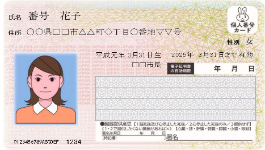 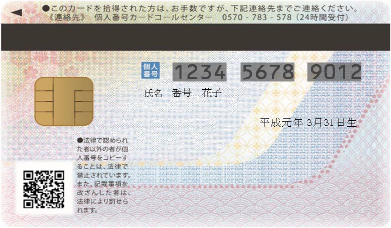 　　　　 裏面の写し　　 と 　  表面の写し【マイナンバーカードをお持ちの方】　　　　（番号確認用）　　　　 　（身元確認用）　　　　 裏面の写し　　 と 　  表面の写し【左記以外の方】　　　（番号確認用）（※１）　 　（身元確認用）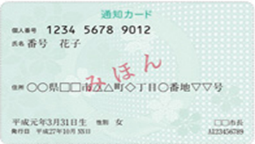 　　  などのうち、　 　どちらか１つの写し　と　 いずれか１つの写し【左記以外の方】　　　（番号確認用）（※１）　 　（身元確認用）　　  などのうち、　 　どちらか１つの写し　と　 いずれか１つの写し【左記以外の方】　　　（番号確認用）（※１）　 　（身元確認用）　　  などのうち、　 　どちらか１つの写し　と　 いずれか１つの写し【左記以外の方】　　　（番号確認用）（※１）　 　（身元確認用）　　  などのうち、　 　どちらか１つの写し　と　 いずれか１つの写し【左記以外の方】　　　（番号確認用）（※１）　 　（身元確認用）　　  などのうち、　 　どちらか１つの写し　と　 いずれか１つの写し【左記以外の方】　　　（番号確認用）（※１）　 　（身元確認用）　　  などのうち、　 　どちらか１つの写し　と　 いずれか１つの写し【左記以外の方】　　　（番号確認用）（※１）　 　（身元確認用）　　  などのうち、　 　どちらか１つの写し　と　 いずれか１つの写し【左記以外の方】　　　（番号確認用）（※１）　 　（身元確認用）　　  などのうち、　 　どちらか１つの写し　と　 いずれか１つの写し【左記以外の方】　　　（番号確認用）（※１）　 　（身元確認用）　　  などのうち、　 　どちらか１つの写し　と　 いずれか１つの写し